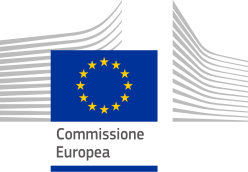 Primi  bandi del nuovo programma UE su Cittadini, uguaglianza, diritti e valori29 Aprile 2021Data la portata della disuguaglianza e della discriminazione, le sfide per i diritti fondamentali e la scarsa consapevolezza dei cittadini in merito ai diritti di cui godono, le istituzioni dell’UE hanno riconosciuto l’importanza dei finanziamenti per proteggere i valori e i diritti fondamentali dell’UE e sostenere le organizzazioni della società civile nonché società aperte, democratiche e inclusive. Da qui l’istituzione del nuovo programma Cittadini, Uguaglianza, Diritti e Valori che è parte, assieme al nuovo programma Giustizia, del Fondo Giustizia, Diritti e Valori attivo per il periodo 2021-2027. Si tratta di fatto di una unione dei programmi “Diritti, uguaglianza e cittadinanza” e “Europa per i cittadini” che abbiamo conosciuto nel settennato appena trascorso.Diritti, uguaglianza e cittadinanza (Rights, Equality and Citizenship – REC): progetti per rafforzare l’uguaglianza di genere, combattere tutte le forme di discriminazione e il razzismo.Europa per i cittadini (Europe for Citizens): programma che si pone come obiettivo generale quello di contribuire alla comprensione dell’Unione e della sua storia, promuovere la cittadinanza europea e migliorare le condizioni per la partecipazione civica e democratica. Il suo intento infatti è quello di avvicinare i cittadini all’Unione.Il programma dispone di un bilancio di quasi 642 milioni di euro (292 milioni per il biennio 2021-22) e si prefigge quattro obiettivi specifici:promuovere la parità e i diritti, compresi la parità di genere, la lotta alla discriminazione e i diritti dei minori;promuovere il coinvolgimento e la partecipazione dei cittadini alla vita democratica dell’UE e sensibilizzare in merito alla storia comune europea;contrastare la violenza, in particolare contro i bambini e le donne (sezione Daphne);proteggere e promuovere i valori dell’Unione Europea.Sono eleggibili nel programma “Diritti e valori” i soggetti attivi nel settore come le ONG, gli organismi per le pari opportunità, le amministrazioni pubbliche, le reti giudiziarie o le università.La Commissione europea ha pubblicato i primi bandi relativi al nuovo programma strutturato in 4 sezioni:Valori dell’Unione, per la promozione e la protezione dei valori europeiUguaglianza, diritti e parità di genere, per la promozione dei diritti, della non discriminazione e dell’uguaglianza, inclusa quella di generePartecipazione e coinvolgimento dei cittadini, per promuovere l’impegno e la partecipazione dei cittadini alla vita democratica dell’Unione, gli scambi tra cittadini di diversi Stati membri e la sensibilizzazione sulla storia comune europeaDaphne, per la prevenzione e la lotta alla violenza di genere e alla violenza nei confronti dei bambini.Di seguito i bandi pubblicati. Si ricorda che il programma Cittadini, Uguaglianza, Diritti e Valori non è ancora stato ufficialmente adottato, pertanto i bandi sono condizionati alla formale adozione del programma.Bando CERV-2021-DAPHNE: prevenire e combattere la violenza di genere e nei confronti dei bambini
Azioni finanziabili: progetti nazionali o transnazionali
Cofinanziamento UE: fino al 90% dei costi ammissibili – non sono ammissibili progetti che richiedano una sovvenzione inferiore a 75.000 €
Budget totale: 17.700.000 €
Scadenza: 15 giugno 2021
Scarica il bando 
Per saperne di piùBando CERV-2021-EQUAL: promuovere l’uguaglianza e combattere il razzismo, la xenofobia e la discriminazione
Azioni finanziabili: progetti nazionali o transnazionali
Cofinanziamento UE: fino al 90% dei costi ammissibili – non sono ammissibili progetti che richiedano una sovvenzione inferiore a 75.000 €
Budget totale: 9.900.000 €
Scadenza: 15 giugno 2021
Scarica il bando
Per saperne di piùBando CERV-2021-CITIZENS-REM: Memoria Europea
Azioni finanziabili: progetti transnazionali
Contributo UE: sovvenzione forfettaria
Budget totale: 4.515.000 €
Apertura: 29 aprile 2021
Scadenza: 22 giugno 2021
Scarica il bando 
Per saperne di piùBando CERV-2021-OG-FPA: Accordo quadro di partenariato quadriennale per reti europee, organizzazioni della società civile attive a livello europeo e think tanks europei nell’area dei valori dell’Unione
La Commissione Ue intende stipulare circa 60-70 Accordi quadro di partenariato per sostenere le attività di reti, organizzazioni e think tanks che operano per la promozione e la protezione dei valori dell’Unione. Sulla base degli Accordi verranno assegnate sovvenzioni di funzionamento annuali.
Apertura: 29 aprile 2021
Scadenza: 22 giugno 2021
Scarica il bando 
Per saperne di piùBando CERV-2021-CHILD: promuovere e proteggere i diritti dei bambini
Azioni finanziabili: progetti nazionali o transnazionali
Cofinanziamento UE: fino al 90% dei costi ammissibili – non sono ammissibili progetti che richiedano una sovvenzione inferiore a 75.000 €
Budget totale: 2.160.000 €
Scadenza: 7 settembre 2021
Scarica il bando  
Per saperne di piùBando CERV-2021-DATA: bando ristretto alle Autorità nazionali per la protezione dei dati
Azioni finanziabili: progetti nazionali o transnazionali
Cofinanziamento UE: fino al 90% dei costi ammissibili – non sono ammissibili progetti che richiedano una sovvenzione inferiore a 75.000 €
Budget totale: 1.850.000 €
Apertura: 6 maggio 2021
Scadenza: 9 settembre 2021
Scarica il bando 
Per saperne di piùAll’interno di questi bandi, i progetti possono essere nazionali o transnazionali e le proposte devono essere presentate da un consorzio di almeno 2 organizzazioni, ad eccezione della call 4, dove sono permesse candidature singole. I progetti devono avere durata compresa tra i 12 e i 24 mesi.Per tutti i progetti, la sovvenzione UE richiesta non può essere inferiore a 75.000 EUR, mentre non è stabilito un limite massimo. Il cofinanziamento UE coprirà al massimo il 90% dei costi totali ammissibili.